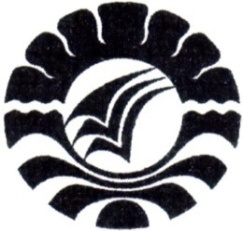 SKRIPSIPENERAPAN METODE ANALISIS GLASS DALAM MENINGKATKAN KEMAMPUAN MEMBACA ANAK DISLEKSIA KELAS V SD INPRES MANGASA GOWAMUHLISJURUSAN PENDIDIKAN LUAR BIASAFAKULTAS ILMU PENDIDIKANUNIVERSITAS NEGERI MAKASSAR2015